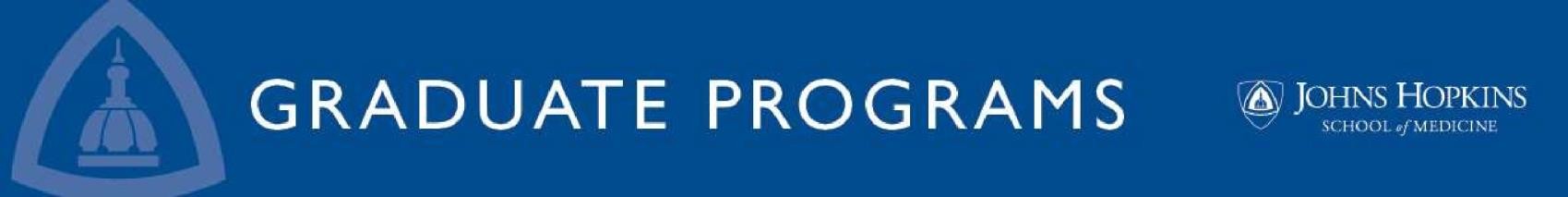 APPLICATION FEES AND FEE WAIVER REQUEST INSTRUCTIONSAPPLICATION FEES:Application fees are non-refundable and must be paid by credit card. The fee must be paid before an application can be processed. The fee schedule is indicated below. The 2024-2025 application fee is $115 per program.Prospective students interested in the following PhD programs may apply to four of these PhD programs and only pay one application fee of $115:Biochemistry, Cellular and Molecular BiologyBiological ChemistryBiomedical EngineeringCellular and Molecular MedicineFunctional Anatomy and EvolutionHuman GeneticsImmunologyNeurosciencePathobiologyPharmacology and Molecular SciencesProgram in Molecular BiophysicsPhysiology: Cellular and Molecular PhysiologyXDBio: Cross Disciplinary Graduate Program in Biomedical SciencesProspective students interested in the Program in Molecular Biophysics (PMB) in the Krieger School of Arts & Sciences should apply using the Krieger School of Arts and Sciences Application. The PMB application fee will be waived if also applying to one of the other School of Medicine PhD programs listed above.Prospective students interested in Health Sciences Informatics (HSI) programs may apply to multiple HSI programs and pay only one application fee.APPLICATION FEE WAIVERS:Application fee waivers are available to prospective students who meet eligibility criteria described below.Applicants who are U.S. Citizens or Permanent Resident will be prompted in the application to provide supporting information. If you are an international applicant and have participated in one of the below programs/events, email Gradadmissions@jhmi.edu with your supporting information to receive the waiver. All documents will be reviewed and verified. Applicants who do not meet eligibility criteria in the three categories listed below can request a fee waiver from the graduate program(s) to which they are applying. Individual programs may agree to cover application fees for select applicants. Contact information for each graduate program can be found here. Please note this is a request, and programs may not fulfill the request.You may contact the Office of Graduate Biomedical Education with any questions.Program/Event ParticipationApplicants who have participated in one of the following programs/events may qualify to receive an application fee waiver. AAAS Entry Point!Attendance at Annual Biomedical Research Conference for Minority Students (ABRCMS) Attendance at Neuroscience Outreach ProgramAttendance at Society for Advancement of Chicanos/Hispanics and Native Americans in Science (SACNAS)Bridge to the Doctorate (B2D)Cientifico Latino’s Graduate School Mentorship InitiativeExplore Hopkins (EHOP) ProgramGEM Fellowship ProgramInstitute for NanoBioTechnology (INBT)Johns Hopkins Basic Science Institute Summer Internship Program (BSI SIP) Johns Hopkins Biophysics Research for Baltimore Teens (BRBT / CSM) Johns Hopkins Centro SOL Programa de Verano para Jóvenes (Centro SOL) Johns Hopkins Doctoral Diversity Program (DDP)Johns Hopkins Foundation for Advanced Research in the Medical Services (FARMS) Johns Hopkins Generation Tomorrow: Summer Health Disparity ScholarsJohns Hopkins Initiative for Careers in Science and Medicine (CSM) Johns Hopkins Institute for Computational Medicine (ICM)Johns Hopkins NeuroHIV Neuroscience Comorbidities Scholars Program (JHNeurophytes)Johns Hopkins Neuroscience Scholars Program (JHNSP)Johns Hopkins Pulmonary and Critical Care Medicine Summer Internship Program (PCCM) Johns Hopkins Summer Academic Research Experience (SARE / CSM)Laureates and Leaders ProgramLeadership Alliance Summer Research Early Identification ProgramMedical Education Resources Initiative for Teens (MERIT Baltimore) Health Leadership AcademyMeyerhoff Scholarship ProgramMinority Access Research Careers (MARC)Minority Biomedical Research Support Program (RISE)National Exchange ProgramNational Science Foundation Louis Stokes Alliances for Minority Participation program (LSAMP)NeuroSIP/KavliSIPNIGMS Post Baccalaureate Research Education ProgramNIH BUILDNIH Grad FairPost-Baccalaureate Research Education Program (PREP)Project 1000Ronald McNair Post Baccalaureate Achievement Program Rosetta Commons Research Experience for UndergraduatesLow Income StatusApplicants who are U.S. Citizens or Permanent Residents of the U.S. are eligible for a fee waiver if their income meets the financial eligibility criteria found on the website: https://aspe.hhs.gov/poverty-guidelines. To qualify, your annual household income may not exceed 200% of the current U.S. poverty guidelines listed. In the application, you will be prompted to upload a description of your household finances if it qualifies for low income status.Military ServiceCurrent or former members of the U.S. Armed Forces are eligible for fee waivers. In the application, you will be prompted to submit a copy of DD 214 or other information supporting your active duty or veteran status.